FOR IMMEDIATE RELEASE 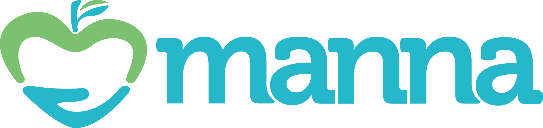 Contact:Dede Flounlacker, Executive Director, Mannadede@mannahelps.org | (850) 432-2053Allen Turner Hyundai and Hyundai Motor America donationssurpass the quarter-million-meal mark for Manna Food BankPensacola, FL (January 26, 2023) – Allen Turner Hyundai recently presented Manna with a $54,098 contribution to feed hungry neighbors in need. Hyundai Motor America added to the local dealership’s gift with a $22,500 donation. Their combined contributions and years of support have provided the equivalent of more than 254,700 healthy meals for children, senior citizens, veterans, families, and individuals in Escambia and Santa Rosa counties!Allen Turner Hyundai employees give back by donating throughout the year, and at the end of the year, Allen Turner matches their donations dollar for dollar – a tradition of giving they’ve had for more than a decade. “More than a quarter-million meals – what an outstanding giving milestone! These donations are changing people’s lives,” said DeDe Flounlacker, Manna Executive Director. “We are so grateful to the Allen Turner Hyundai family for their years of support and generosity. They are a wonderful, committed partner in the fight against hunger.”For more information about Manna, please visit www.MannaHelps.org or call (850) 432-2053.###About Manna Manna’s mission is to offer emergency food assistance, service the food-related needs of vulnerable populations, and engage the entire community in the fight against hunger. A local grassroots organization with no national affiliation or government funding, Manna provided food to 69,095 people last year. Manna operates an emergency food distribution pantry and 17 specialty programs with 22 community partners in Escambia and Santa Rosa counties.